Exercises for ‘Designing successful digital humanities crowdsourcing projects’, Digital Humanities 2013, 16 July 2013, Lincoln, Nebraska.Exercise 1: review a crowdsourcing projectChoose one of the sites below. (Or ask for something closer to your interests - I’ll do my best to think of something relevant.) Have a look around the site and try the crowdsourcing task for yourself (where possible).  Note any positive or negative moments during your experience and think specifically about:How easily can you find your way from the front page to starting the task?What is the core goal of the project? How well is it communicated by the site?What input content or information is provided on the site? What tasks does it ask participants to do? What outputs are produced?How are contributed validated?Who are their probable audiences?Is the site graphic ‘look and feel’ and micro-copy suitable for those audiences?Is the 'call to action' clear?How closely does the task match the organisational mission?What motivations for starting and/or continuing to participate are supported by the site’s design?How are participants rewarded?Does the site communicate the value it places on contributions?Exercise 2: design a crowdsourcing projectThis is a two-part process. In the first phase, work in small groups to come up with as many ideas as you can, and think through the core of a crowdsourcing project. Draw, sketch, write notes to help share ideas. Be prepared to explain your project to someone from another group.What jobs do you need help with?What do people like doing with your content?How can you bring them together?When you’re happy you have a range of intial ideas, pick one to take forward in the second phase. Come up with the ‘strapline’ for your projectDescribe the task that participants will do with your input content. Can you make the task even smaller? Can you provide different tasks or levels of responsibility for different audiences?What data is produced in your project?What's the input? Does it need processing or cleaning first?What kinds of tasks create that data?How is it validated?Who's the audience?Which motivations for starting and/or continuing can you appeal to?How are participants rewarded?How will you find potential participants?If you get stuck, look at other sites for inspiration or try re-phrasing your problem. Exercise 3: reviewing your ideasEach group should swap one person with another group, so that you can explain your project to the new person, and then review it together.Does your task feel like a Pringle? (Once you pop, you can’t stop)Is the 'call to action' clear?Will it convert sight-seers into participants?Where might unnecessary ‘friction’ in your design or processes be removed? How would you market the project to potential participants?Which motivations does it relate to?What might demotivate participants, and how can you avoid it?Does it support motivations for starting and for continuing?Does it offer opportunities for moving up levels?How would participants get feedback? Is the value of their contribution clear?How will they know they're getting their tasks right?How are contributions validated?References and finding out moreLinks and further reading are collected at http://bit.ly/UijNZAThank you!Mia Ridge, Open Universityhttp://openobjects.org.uk/@mia_out Designing successful digital humanities crowdsourcing projects by Mia Ridge is licensed under a Creative Commons Attribution-ShareAlike 3.0 Unported License. Based on a work at http://www.miaridge.com/workshop-designing-successful-digital-humanities-crowdsourcing-projects/.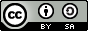 Whats on the menu? Geotagger http://menusgeo.herokuapp.com/Geolocating itemsWhat’s the Score at the Bodleian http://www.whats-the-score.org/Music and text transcription, descriptionAncient Lives http://ancientlives.org/Humanities, language, text transcriptionPlanet Hunters http://planethunters.org/Citizen science; review data visualisationsWorm Watch http://www.wormwatchlab.orgCitizen science; videoChildren of the Lodz Ghetto http://online.ushmm.org/lodzchildren/Citizen history(sign up required)Trove https://trove.nla.gov.au/Correct OCR errors, transcribe text, tag or describe documentsTranscribe Bentham http://transcribe-bentham.da.ulcc.ac.uk/ (or if you’re brave, the beta interface is http://w02.benpro.wf.ulcc.ac.uk/td/Main_Page - give them feedback at https://opinio.ucl.ac.uk/s?s=24510) History; text transcriptionHerbaria@home http://herbariaunited.org/atHome/(for bonus points, compare it with https://www.zooniverse.org/project/notes_from_nature)Transcribing specimen sheets (or biographical research)Powerhouse Museum Collection Search http://www.powerhousemuseum.com/collection/database/menu.php Tagging objectsSmithsonian ‘Digital Volunteers’ https://transcription.si.edu/Transcribing textReading Experience Database http://www.open.ac.uk/Arts/RED/Text selection, transcription, description.Family History Transcription Project http://www.flickr.com/photos/statelibrarync/collections/Document transcription(Flickr/Yahoo login required)Papers of the War Department http://wardepartmentpapers.org/Document transcription(sign up required)Describe Me http://describeme.museumvictoria.com.au/ Describe objectsBrooklyn Museum’s Tag! You’re It http://www.brooklynmuseum.org/opencollection/tag_game/start.phpArtworks; tagging (sign up required)Your Paintings Tagger http://tagger.thepcf.org.uk/Paintings; free-text or structured taggingIf you’re interested in crowdfunding, you can try a slightly different exercise: go to http://kickstarter.com/ and try a search for any one of: library, museum, exhibition, archive, catalogue, catalog. Look for ‘successful’ (fully funded) projects. What characteristics do they have, compared to less successful projects?If you’re interested in crowdfunding, you can try a slightly different exercise: go to http://kickstarter.com/ and try a search for any one of: library, museum, exhibition, archive, catalogue, catalog. Look for ‘successful’ (fully funded) projects. What characteristics do they have, compared to less successful projects?